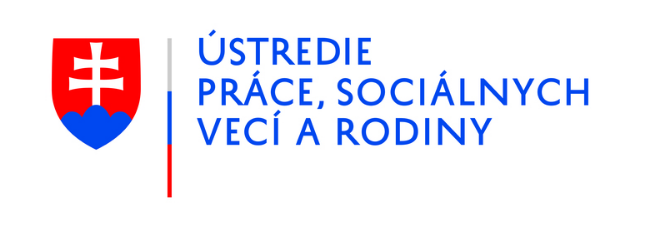 Центральне управління праці, соціальних питань та родиниÚrad práce, sociálnych vecí a rodinyÚrad práce, sociálnych vecí a rodinyУправління праці, соціальних питань та родини........................................................................Projekt POMÁHAME ODÍDENCOMOpatrenie č. 1 VZDELÁVANIE ODÍDENCOVProjekt POMÁHAME ODÍDENCOMOpatrenie č. 1 VZDELÁVANIE ODÍDENCOVПроєкт ДОПОМАГАЄМО БІЖЕНЦЯММіра №1 ОСВІТА БІЖЕНЦІВŽIADOSŤ O POSKYTNUTIE PRÍSPEVKU NA VZDELÁVACÍ KURZ PRE ODÍDENCApodľa § 54 ods. 5 zákona č. 5/2004 Z. z. o službách zamestnanosti a o zmene a doplnení niektorých zákonov v znení neskorších predpisov („žiadosť“)ŽIADOSŤ O POSKYTNUTIE PRÍSPEVKU NA VZDELÁVACÍ KURZ PRE ODÍDENCApodľa § 54 ods. 5 zákona č. 5/2004 Z. z. o službách zamestnanosti a o zmene a doplnení niektorých zákonov v znení neskorších predpisov („žiadosť“)ЗАЯВА НА НАДАННЯ ВНЕСКУ НА ОСВІТНІЙ КУРС ДЛЯ БІЖЕНЦявідповідно до § 54 абз. 5 Закону №5/2004 Збірки законів "Про послуги з працевлаштування" та про зміни та поправки до деяких законів з поправками ("заява")ODÍDENEC ODÍDENEC БІЖЕНЕЦЬБІЖЕНЕЦЬPriezviskoPriezviskoПрізвищеПрізвищеMenoMenoІм’яІм’яAdresa pobytu na území SR – kontaktná adresa (obec)Adresa pobytu na území SR – kontaktná adresa (obec)Aдреса проживання на території Словацької республіки – контактна адреса (населений пункт)Aдреса проживання на території Словацької республіки – контактна адреса (населений пункт)Ulica, čísloUlica, čísloВулиця, номерВулиця, номерPSČPSČПоштовий індексПоштовий індексRodné čísloRodné čísloІдентифікаційний номерІдентифікаційний номерDátum narodeniaDátum narodeniaДата народженняДата народженняEmailová adresaEmailová adresaАдреса електронної поштиАдреса електронної поштиTelefonický kontaktTelefonický kontaktНомер телефонуНомер телефонуPOŽADOVANÝ VZDELÁVACÍ KURZPOŽADOVANÝ VZDELÁVACÍ KURZНЕОБХІДНИЙ НАВЧАЛЬНИЙ КУРСНЕОБХІДНИЙ НАВЧАЛЬНИЙ КУРСNázov kurzuNázov kurzuНазва курсуНазва курсуRozsah kurzu (v hod.)Rozsah kurzu (v hod.)Об'єм курсу (в годинах)Об'єм курсу (в годинах)Predpokladaná max. cena za kurz ( v eur)Predpokladaná max. cena za kurz ( v eur)Очікувана максимальна ціна курсу (в євро)Очікувана максимальна ціна курсу (в євро)Predpokladaný dátum začiatku kurzuPredpokladaný dátum začiatku kurzuПередбачувана дата початку курсуПередбачувана дата початку курсуPredpokladaný dátum ukončenia kurzuPredpokladaný dátum ukončenia kurzuПередбачувана дата завершення курсуПередбачувана дата завершення курсуPOSKYTOVATEĽ VZDELÁVANIAPOSKYTOVATEĽ VZDELÁVANIAПОСТАЧАЛЬНИК ОСВІТНІХ ПОСЛУГПОСТАЧАЛЬНИК ОСВІТНІХ ПОСЛУГNázov poskytovateľa Názov poskytovateľa Назва постачальникаНазва постачальникаIČO poskytovateľa IČO poskytovateľa Ідентифікаційний номер постачальникаІдентифікаційний номер постачальникаDIČ poskytovateľa DIČ poskytovateľa Податковий індентифікаційний номер постачальникаПодатковий індентифікаційний номер постачальникаAdresa poskytovateľaAdresa poskytovateľaАдреса постачальникаАдреса постачальникаTelefónny kontakt na poskytovateľaTelefónny kontakt na poskytovateľaТелефонний контакт постачальникаТелефонний контакт постачальникаEmailový kontakt na poskytovateľaEmailový kontakt na poskytovateľaАдреса електронної пошти постачальникаАдреса електронної пошти постачальникаZDÔVODNENIE ŽIADOSTI (stručne popíšte, ako Vám požadovaný vzdelávací kurz pomôže)ZDÔVODNENIE ŽIADOSTI (stručne popíšte, ako Vám požadovaný vzdelávací kurz pomôže)ОБҐРУНТУВАННЯ ЗАЯВИ (коротко опишіть, як бажаний навчальний курс вам допоможе)ОБҐРУНТУВАННЯ ЗАЯВИ (коротко опишіть, як бажаний навчальний курс вам допоможе)POUČENIE POUČENIE ПОЯСНЕННЯПОЯСНЕННЯPotvrdzujem správnosť a pravdivosť údajov uvedených v tejto žiadosti; som si vedomý/á právnych dôsledkov nepravdivého vyhlásenia o uvedených skutočnostiach v predchádzajúcich odsekoch, podľa § 21 ods. 1 písm. f) zákona č. 372/1990 Zb. o priestupkoch v znení neskorších predpisov vrátane prípadných trestnoprávnych dôsledkov (§ 221 Podvod, § 225 Subvenčný podvod, § 261 Poškodzovanie finančných záujmov Európskych spoločenstiev Trestného zákona č. 300/2005 Z. z. v znení neskorších predpisov).Potvrdzujem správnosť a pravdivosť údajov uvedených v tejto žiadosti; som si vedomý/á právnych dôsledkov nepravdivého vyhlásenia o uvedených skutočnostiach v predchádzajúcich odsekoch, podľa § 21 ods. 1 písm. f) zákona č. 372/1990 Zb. o priestupkoch v znení neskorších predpisov vrátane prípadných trestnoprávnych dôsledkov (§ 221 Podvod, § 225 Subvenčný podvod, § 261 Poškodzovanie finančných záujmov Európskych spoločenstiev Trestného zákona č. 300/2005 Z. z. v znení neskorších predpisov).Я підтверджую точність і достовірність даних, представлених в цій заяві; я знаю про правові наслідки помилкової заяви вищевказаних фактів в попередніх пунктах, відповідно до §21 абз. 1 пункту f) Закону №372/1990 Збірки законів "Про правопорушення" з поправками, включаючи можливі кримінальні наслідки (§221 шахрайство, §225 шахрайство з субсидіями, §261 збиток фінансовим інтересам Європейських Співтовариств Кримінального кодексу №300/2005 Збірки законів з поправками).Я підтверджую точність і достовірність даних, представлених в цій заяві; я знаю про правові наслідки помилкової заяви вищевказаних фактів в попередніх пунктах, відповідно до §21 абз. 1 пункту f) Закону №372/1990 Збірки законів "Про правопорушення" з поправками, включаючи можливі кримінальні наслідки (§221 шахрайство, §225 шахрайство з субсидіями, §261 збиток фінансовим інтересам Європейських Співтовариств Кримінального кодексу №300/2005 Збірки законів з поправками).Súhlasím, aby údaje uvedené v žiadosti boli použité a spracované v informačnom systéme Ústredia práce, sociálnych vecí a rodiny a príslušného úradu práce, sociálnych vecí a rodiny. Súhlasím, aby údaje uvedené v žiadosti boli použité a spracované v informačnom systéme Ústredia práce, sociálnych vecí a rodiny a príslušného úradu práce, sociálnych vecí a rodiny. Я згоден з тим, що дані, що містяться в заяві, будуть використовуватися та оброблятися в інформаційній системі Центрального управління праці, соціальних справ та родини та відповідного управління праці, соціальних справ та родини.Я згоден з тим, що дані, що містяться в заяві, будуть використовуватися та оброблятися в інформаційній системі Центрального управління праці, соціальних справ та родини та відповідного управління праці, соціальних справ та родини.Som si vedomý/á, že na príspevok na vzdelávací kurz pre odídenca v zmysle § 70 ods. 6 zákona o službách zamestnanosti nie je právny nárok, preto bude táto žiadosť posúdená so zameraním na efektívnosť poskytnutia príspevku.Som si vedomý/á, že na príspevok na vzdelávací kurz pre odídenca v zmysle § 70 ods. 6 zákona o službách zamestnanosti nie je právny nárok, preto bude táto žiadosť posúdená so zameraním na efektívnosť poskytnutia príspevku.Я знаю про те, що внесок в освітній курс для біженця в сенсі §70 абз. 6 Закону "Про послуги з працевлаштування" не є юридичним правом, тому дана заява буде розглянута з упором на ефективність надання внеску.Я знаю про те, що внесок в освітній курс для біженця в сенсі §70 абз. 6 Закону "Про послуги з працевлаштування" не є юридичним правом, тому дана заява буде розглянута з упором на ефективність надання внеску.Som si vedomý/á, že po schválení tejto žiadosti a pred nástupom na vzdelávací kurz som povinný/á uzatvoriť s úradom práce, sociálnych vecí a rodiny dohodu o poskytnutí príspevku na vzdelávací kurz pre odídenca, ktorá bude obsahovať podmienky poskytnutia požadovaného príspevku. Som si vedomý/á, že po schválení tejto žiadosti a pred nástupom na vzdelávací kurz som povinný/á uzatvoriť s úradom práce, sociálnych vecí a rodiny dohodu o poskytnutí príspevku na vzdelávací kurz pre odídenca, ktorá bude obsahovať podmienky poskytnutia požadovaného príspevku. Я знаю, що після схвалення цієї заяви та до початку навчального курсу я зобов'язаний укласти угоду з управлінням праці, соціальних справ та родини про надання внеску на освітній курс для біженців, в якому будуть вказані умови надання запитуваного внеску.Я знаю, що після схвалення цієї заяви та до початку навчального курсу я зобов'язаний укласти угоду з управлінням праці, соціальних справ та родини про надання внеску на освітній курс для біженців, в якому будуть вказані умови надання запитуваного внеску.POUČENIE O OCHRANE OSOBNÝCH ÚDAJOVPOUČENIE O OCHRANE OSOBNÝCH ÚDAJOVПОЯСНЕННЯ ПРО ЗАХИСТ ПЕРСОНАЛЬНИХ ДАНИХПОЯСНЕННЯ ПРО ЗАХИСТ ПЕРСОНАЛЬНИХ ДАНИХPodľa § 9 zákona č. 18/2018 Z. z. o ochrane osobných údajov a o zmene a doplnení niektorých zákonov, musia byť osobné údaje správne a podľa potreby aktualizované; osobné údaje, ktoré sú nesprávne z hľadiska účelu, na ktorý sa spracúvajú, sa bezodkladne vymažú alebo opravia; v prípade poskytnutia nesprávnych údajov dotknutou osobou, nenesie prevádzkovateľ zodpovednosť za ich nesprávnosť. V prípade akýchkoľvek nejasností, problémov a otázok je môžné obrátiť sa na: ochranaosobnychudajov@upsvr.gov.sk.Podľa § 9 zákona č. 18/2018 Z. z. o ochrane osobných údajov a o zmene a doplnení niektorých zákonov, musia byť osobné údaje správne a podľa potreby aktualizované; osobné údaje, ktoré sú nesprávne z hľadiska účelu, na ktorý sa spracúvajú, sa bezodkladne vymažú alebo opravia; v prípade poskytnutia nesprávnych údajov dotknutou osobou, nenesie prevádzkovateľ zodpovednosť za ich nesprávnosť. V prípade akýchkoľvek nejasností, problémov a otázok je môžné obrátiť sa na: ochranaosobnychudajov@upsvr.gov.sk.Відповідно до §9 Закону №18/2018 Збірки законів "Про захист персональних даних" і внесення змін до деяких законів, персональні дані повинні бути правильними та, при необхідності, оновлюватися; персональні дані, які невірні з точки зору мети, для якої вони обробляються, повинні бути негайно видалені або виправлені; у разі надання суб'єктом даних невірних даних адміністратор не несе відповідальності за їх неточність. У разі, якшо у вас виникнуть будь-які запитання, проблеми або питання, ви можете зв'язатися: ochranaosobnychudajov@upsvr.gov.sk.Відповідно до §9 Закону №18/2018 Збірки законів "Про захист персональних даних" і внесення змін до деяких законів, персональні дані повинні бути правильними та, при необхідності, оновлюватися; персональні дані, які невірні з точки зору мети, для якої вони обробляються, повинні бути негайно видалені або виправлені; у разі надання суб'єктом даних невірних даних адміністратор не несе відповідальності за їх неточність. У разі, якшо у вас виникнуть будь-які запитання, проблеми або питання, ви можете зв'язатися: ochranaosobnychudajov@upsvr.gov.sk.DÁTUM VYPLNENIA ŽIADOSTIDÁTUM VYPLNENIA ŽIADOSTIДАТА ЗАПОВНЕННЯ ЗАЯВИДАТА ЗАПОВНЕННЯ ЗАЯВИPODPIS ODÍDENCAPODPIS ODÍDENCAПІДПИС БІЖЕНЦЯПІДПИС БІЖЕНЦЯ